ПӘННІҢ ОҚУ-ӘДІСТЕМЕЛІК КЕШЕНІМамандық «5В020700 - Аударма ісі»СИЛЛАБУСPOIYa «Кәсіби бағдарлы шетел тілі»2018-2019 оқу жылының күзгі семестрі                   Оқу курсын жүзеге асырудың кестесі:Факультеттің әдістемелік (бюро) кеңесінің төрағасы 	_ С.Иманкулова Шет тілдер кафедрасының меңгерушісі 		А.А.МолдағалиеваОқытушы 	  Макишева М.К.Грамматика:- негізгі грамматикалық құбылыстарды дұрыс пайдалана білу. Лексика:- сөзжасам модельдерін және көпмағыналы сөздердің контекстегі мағынасын түсіне білу;кунделікті өмірге қатысты сөздер мен сөзтіркестерді білу;және төмендегі коммуникативтік біліктіліктерді меңгеруге міндетті: Сөйлеу:белгілі бір тақырып бойынша ұзақ сөйлесімді түсіну.әр	түрлі	тақырыпта	айтарлықтай	жақсы	сөйлесе	алу	және талқылауларға қатыса алу.түрлі оқиғаларды жүйелі, грамматикалық тұрғыдан дұрыс және толық сипаттай алу.берілген деңгейге бейімделген мәтіндерді оқу үшін лексикалық қорды меңгеру.Тыңдап түсіну:тыңдауға берілген мәтіннің мазмұнын, мағынасын жете түсіну;тыңдалым барысында детальдарға мән беру. Оқу:аутентикалық мәтінмен жұмыс істегенде оның негізгі, өзекті тұстарын анықтай білу;мәтіндердің идеясын таба білу;мәтіндерден нақты және болжамды ақпаратты таба білу; Жазу:ойын жүйелі түрде жазбаша жеткізе білу;берілген тақырыптардың аясында шығарма жаза білу.Пререквизиттер«Екінші шет (батыс тілінің практикалық курсы (бастапқы деңгей)» пәнінің оқу бағдарламасы көлемінде оқу, жазу, тыңдап түсінужәне сөйлеу түрлері бойынша іскерліктер мен дағдылар.ПостреквизиттерБакалавриаттың 3 курсы, күзгі семестрінде оқылатын «Екінші шет (батыс/шығыс) тілінің практикалық курсы (жоғарғы деңгей)» пәніАқпараттық ресурстарНегізгі:New English File Upper-intermediate. Clive Oxenden, Christina Latham- Koenig. Oxford University Press. Student’s book. 2015New English File Upper-intermediate. Clive Oxenden, Christina Latham- Koenig. Oxford University Press. Workbook.	2015New English File Upper-intermediate. Clive Oxenden, Christina Latham- Koenig. Oxford University Press. CD -1, CD-2, CD -3, CD-4Қосымша:New First Certificate Language Practice. Michael Vince. English Grammar and Vocabulary. 4th edition. MacMillan. 2009.Advanced Grammar in Use. Second Edition. Martin Hewings. Cambridge University Press. 2011.Интернет-ресурстар:https://elt.oup.com/student/englishfile/upper-intermediatevisual.merriam-webster.comhttp://learnenglish.britishcouncil.orghttp://www.bbc.co.uk/learningenglish/english/course/upper-intermediatehttps://www.multitran.ruУниверситет құндылықтары мазмұнындағы курстың академиялықсаясатыАкадемиялық тұрғыдан өзін-өзі ұстау ережесі:Академиялық шыншылдық және тұтастық: өз бетімен барлық тапсырмаларды орындау; шпаргалка қолдануға және плагиатқа жол бермеу, білімді бағалаудың барлық кезеңдерінде басқа студенттерден көшіруге, оқытушыны алдауға және құрметтемеуге жол бермеу.Академиялық тұрғыдан өзін-өзі ұстау ережесі:Академиялық шыншылдық және тұтастық: өз бетімен барлық тапсырмаларды орындау; шпаргалка қолдануға және плагиатқа жол бермеу, білімді бағалаудың барлық кезеңдерінде басқа студенттерден көшіруге, оқытушыны алдауға және құрметтемеуге жол бермеу.Академиялық тұрғыдан өзін-өзі ұстау ережесі:Академиялық шыншылдық және тұтастық: өз бетімен барлық тапсырмаларды орындау; шпаргалка қолдануға және плагиатқа жол бермеу, білімді бағалаудың барлық кезеңдерінде басқа студенттерден көшіруге, оқытушыны алдауға және құрметтемеуге жол бермеу.Бағалау жәнеКритериальды	бағалау:	оқытудың	нәтижесін	дискрипторлардыңКритериальды	бағалау:	оқытудың	нәтижесін	дискрипторлардыңКритериальды	бағалау:	оқытудың	нәтижесін	дискрипторлардыңаттестациялау(аралық бақылауда және емтиханда қалыптасқан біліктіліктерді тексеру)(аралық бақылауда және емтиханда қалыптасқан біліктіліктерді тексеру)(аралық бақылауда және емтиханда қалыптасқан біліктіліктерді тексеру)саясатықатынасында бағалау.қатынасында бағалау.қатынасында бағалау.Жалпы бағалау: студенттердің сабаққа қатысуын және аудиториядаЖалпы бағалау: студенттердің сабаққа қатысуын және аудиториядаЖалпы бағалау: студенттердің сабаққа қатысуын және аудиториядажұмыс	істеу   белсенділігін	бағалау;	студенттердің	тапсырмалардыжұмыс	істеу   белсенділігін	бағалау;	студенттердің	тапсырмалардыжұмыс	істеу   белсенділігін	бағалау;	студенттердің	тапсырмалардыорындауын бағалау.орындауын бағалау.орындауын бағалау.Жұмыс сипаттамасыКөлеміОқыту нәтижесіАБ 130%100б.АБ 230%100б.MТ10%100б.Қорытынды бақылау (емтихан)30%100б.Барлығы100%Сіздің қорытынды бағаңыз келесі формула бойынша есептеледіСіздің қорытынды бағаңыз келесі формула бойынша есептеледіСіздің қорытынды бағаңыз келесі формула бойынша есептеледі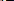 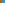 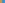 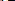 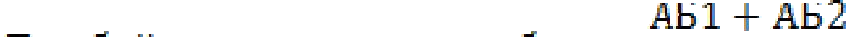 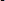 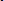 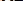 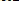 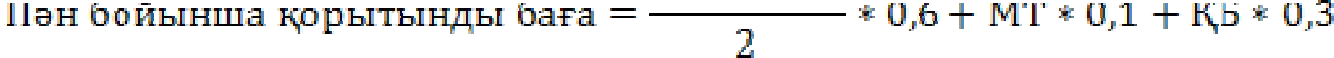 % мәні және әріптік жүйе бойынша бағалау:% мәні және әріптік жүйе бойынша бағалау:% мәні және әріптік жүйе бойынша бағалау:95% - 100%: А95% - 100%: А95% - 100%: А90% - 94%: А-90% - 94%: А-90% - 94%: А-85% - 89%: В+85% - 89%: В+85% - 89%: В+80% - 84%: В80% - 84%: В80% - 84%: В75% - 79%: В-75% - 79%: В-75% - 79%: В-70% - 74%: С+70% - 74%: С+70% - 74%: С+65% - 69%: С65% - 69%: С65% - 69%: С60% - 64%: С-60% - 64%: С-60% - 64%: С-55% - 59%: D+55% - 59%: D+55% - 59%: D+50% - 54%: D-50% - 54%: D-50% - 54%: D-0% - 49%: F0% - 49%: F0% - 49%: FWeeksLexical themeHoursRating%Module 1Module 1Module 1Module 11Theme: 1A Q and A (p.4)Grammar: revision: question formation Vocabulary: working out meaning from context.Pronunciation: intonation, stress, and rhythm in questions.241Lab: WB: 1A Q and A (p.4)142Theme: 1B Do you believe it? (p.8)Grammar: auxiliary verbs; the…the…+ comparatives. Vocabulary: personality.Pronunciation: using a dictionary to check word stress; intonation and sentence rhythm.242Lab : WB: 1B Do you believe it? (p.7)143Theme: 1C You’re the doctor! (p.12)Grammar: present perfect (simple and continuous). Vocabulary: illness and treatment.Pronunciation: consonant and vowel sounds.243Lab : WB: 1C You’re the doctor! (p.10)143Self-study: A short interview with a star (role play) (рөлдік ойын)144Theme: 1 What does the future hold? Colloquial English (p.16) Writing: An informal email / letter.Revise and check: What do you remember? What can you do?244Lab: WB: 1 What does the future hold? Colloquial English (p.13)145Theme: 2A National stereotypes: truth or myth? (p. 20) Grammar: using adjectives as nouns, adjective order.Vocabulary: clothes and fashion. Pronunciation: vowel sounds.245Lab: WB: 2A National stereotypes: truth or myth? (p. 14)145Self-study: Make a dialogue between a doctor and a patient (role play) (рөлдік ойын)156Theme: 2B Air travel: the inside story (p. 24)Grammar: narrative tenses, past perfect continuous; so / such…that. Vocabulary: air travel.Pronunciation: irregular past forms.246Lab: WB: 2B Air travel: the inside story (p. 17)147Consolidation247Lab: Revision of all grammar and vocabulary material.147Self-study: My favourite cloth designer (project work) (проект жұмысы)15Total (1-7 weeks)100Mid-term exam100Module 2Module 2Module 2Module 28Revision: writing an email238Lab: WB: retelling the texts119Theme: 2C Incredibly short stories (p. 28) Grammar: adverbs and adverbial phrases.Vocabulary: confusing adverbs and adverbial phrases.Pronunciation: word and word stress.239Lab: WB: 2C Incredibly short stories (p. 20)129Self-study: Did it really happen to you? (telling a story) (жеке тұлғаға бағытталған әдіс)910Theme: 2 Flying high. Colloquial English (p.32) Writing: A short story.Revise and check: What do you remember? What can you do?2310Lab: WB: 2 Flying high. Colloquial English (p.23)1311Theme: 3A The one place a burglar won’t look (p. 36)Grammar: passive (all forms), it is said that…, he is thought to…, etc. Vocabulary: crime and punishment.Pronunciation: the letter u.2311Lab: WB: 3A The one place a burglar won’t look (p. 24)1311Self-study: Writing a mini saga SB p. 29(case study) (кейс стади әдісі)912Theme: 3B Stormy weather (p. 40) Grammar: future perfect and future continuous. Vocabulary: weather.Pronunciation: vowel sounds.2312Lab : WB: 3B Stormy weather (p. 27)1313Theme: 3C Taking a risk (p. 44)Grammar: conditionals and future time clauses; likely and probably. Vocabulary: expressions with take.Pronunciation: sentence stress and rhythm.2313Lab: WB: 3C Taking a risk (p. 30)1313Self-study: Creative punishments (essay) (жеке тұлғаға бағытталған әдіс)1014Theme: 3 High risk? Colloquial English (p.48) Writing: Expressing your opinion.Revise and check: What do you remember? What can you do?2314Lab: WB: 3 High risk? Colloquial English (p.33)1315Module test22015Lab: Revision of all grammar and vocabulary material.1315Self-study: A short blog describing the weather (summary) (жеке тұлғаға бағытталған әдіс)10Total (9-15 weeks)100End-term exam100Total400